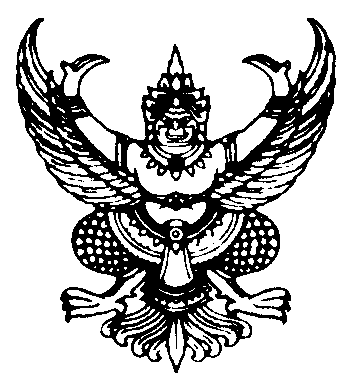 ที่  มท ๐๘16.3/ว 					        	       กรมส่งเสริมการปกครองท้องถิ่น								        ถนนนครราชสีมา กทม. ๑๐๓๐๐						   8   สิงหาคม 2563เรื่อง	การมอบโล่และเกียรติบัตร ศูนย์การเรียนรู้โรงเรียนพอเพียงท้องถิ่น โรงเรียนพอเพียงท้องถิ่นต้นแบบ
           และโรงเรียนพอเพียงท้องถิ่นเรียน  ผู้ว่าราชการจังหวัด (ตามรายชื่อแนบท้าย)อ้างถึง  1. หนังสือกรมส่งเสริมการปกครองท้องถิ่น ที่ มท 0816.3/ว 3727 ลงวันที่ 16 กันยายน 2562          2. หนังสือกรมส่งเสริมการปกครองท้องถิ่น ที่ มท 0816.3/ว 3873 ลงวันที่ 24 กันยายน 2562	  3. หนังสือกรมส่งเสริมการปกครองท้องถิ่น ที่ มท 0816.3/ว 1238 ลงวันที่ 22 เมษายน 2563 	  4. หนังสือกรมส่งเสริมการปกครองท้องถิ่น ที่ มท 0816.3/ว 2252 ลงวันที่ 30 กรกฎาคม 2563สิ่งที่ส่งมาด้วย  	1. รายชื่อศูนย์การเรียนรู้โรงเรียนพอเพียงท้องถิ่น			  	จำนวน 1 ชุด
		2. รายชื่อโรงเรียนพอเพียงท้องถิ่นต้นแบบ			  		จำนวน 1 ชุด
		3. รายชื่อโรงเรียนพอเพียงท้องถิ่น			  			จำนวน 1 ชุด
	           	4. กำหนดการ					           		จำนวน 1 ชุด		5. แบบตอบรับ	จำนวน 1 ชุด	ตามที่กรมส่งเสริมการปกครองท้องถิ่น ได้มีหนังสือแจ้งผลการประเมินสถานศึกษาแบบอย่างการจัดกิจกรรมการเรียนรู้และการบริหารจัดการตามหลักปรัชญาของเศรษฐกิจพอเพียง “สถานศึกษาพอเพียง” ศูนย์การเรียนรู้ตามหลักปรัชญาของเศรษฐกิจพอเพียงด้านการศึกษา ประจำปี 2561 ตามประกาศกระทรวงศึกษาธิการ และกรมส่งเสริมการปกครองท้องถิ่นได้ประกาศรายชื่อโรงเรียนที่เข้าร่วมโครงการโรงเรียนพอเพียงท้องถิ่น (Local Sufficiency School : LSS) ในปีการศึกษา 2559 และปีการศึกษา 2560 
ซึ่งผ่านเกณฑ์การประเมินเป็น “โรงเรียนพอเพียงท้องถิ่น” (Local Sufficiency School : LSS) ในปี 2563 
ไปเรียบร้อยแล้ว นั้น  	กรมส่งเสริมการปกครองท้องถิ่น ได้กำหนดจัดงานมอบโล่และเกียรติบัตรให้แก่โรงเรียน
ที่เป็นศูนย์การเรียนรู้โรงเรียนพอเพียงท้องถิ่น โรงเรียนพอเพียงท้องถิ่นต้นแบบ และโรงเรียนพอเพียงท้องถิ่น 
เพื่อเป็นขวัญและกำลังใจแก่โรงเรียนสังกัดองค์กรปกครองส่วนท้องถิ่น ที่ได้ดำเนินการขับเคลื่อนหลักปรัชญา
ของเศรษฐกิจพอเพียงอย่างจริงจัง ต่อเนื่อง และยั่งยืน ในวันที่ 7 กันยายน ๒๕๖3 เวลา 07.30 - 12.30 น. 
ณ โรงแรมริเวอร์ไซด์ เขตบางพลัด กรุงเทพมหานคร จึงขอความร่วมมือจังหวัดแจ้งองค์กรปกครองส่วนท้องถิ่น 
ตามสิ่งที่ส่งมาด้วย 1 - 3 พิจารณาอนุญาตให้ผู้แทนโรงเรียนเข้าร่วมรับโล่และเกียรติบัตร ตามกำหนดวัน เวลา และสถานที่ดังกล่าวข้างต้น โดยกรมส่งเสริมการปกครองท้องถิ่นจะรับผิดชอบค่าอาหารว่างและเครื่องดื่ม
								                                /สำหรับค่า...-2-
สำหรับค่าใช้จ่ายในการเดินทางไปราชการเพื่อเข้าร่วมรับโล่และเกียรติบัตรให้เบิกจ่ายจากต้นสังกัด ทั้งนี้ 
ให้จัดส่งแบบตอบรับพร้อมแจ้งรายชื่อผู้เข้าร่วมรับโล่และเกียรติบัตรตามสิ่งที่ส่งมาด้วย 5 ให้กรมส่งเสริม
การปกครองท้องถิ่นทราบภายในวันที่ 1 กันยายน 2563	จึงเรียนมาเพื่อโปรดพิจารณา				   ขอแสดงความนับถือ                                                       อธิบดีกรมส่งเสริมการปกครองท้องถิ่นกองส่งเสริมและพัฒนาการจัดการศึกษาท้องถิ่น	กลุ่มงานส่งเสริมการจัดการศึกษาท้องถิ่นโทร. ๐-๒๒๔๑-๙๐00 ต่อ 5312 ผู้ประสานงาน :  1. นางนิภาวัลย์ เพ็ชร์ผึ้ง โทร. 801-925-0316		2. นางสาวสุกัญญา ประสงค์ศรี โทร. 097-265-5326